Номер в Федеральном реестре туроператоров РТО 022508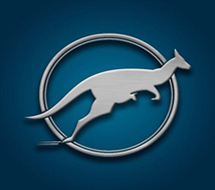 РОССИЯ, 344020, г. Ростов-на-Дону, ул. Калужская, 107АТелефоны: 8-988-536-21-97, +7-952-563-31-22; +7-903-488-53-17E-mail: transfertur2019@yandex.ru;   www.transfer-rnd.ru«ВОЛГОГРАД – Город ГЕРОЙ» (АВТОБУСНЫЙ ТУР)Пять месяцев бушевал огонь в Сталинграде в 1942-1943 годах. Здесь воины Красной Армии, трудящиеся города остановили натиск гитлеровских дивизий. Остановили и разгромили их. Так начался коренной перелом в ходе второй мировой войны. Город-герой получил это почетное звание в 1965 году за беспримерное мужество, проявленное его защитниками в годы Великой Отечественной Войны. Полностью разрушенный Сталинград восстал из руин и сегодня перед нами предстают широкие проспекты и улицы, утопающие в зелени дома, живописные набережные и венчающая панораму Волгограда фигура Матери-Родины на Мамаевом кургане. Лучшим памятником героям, отстоявшим твердыню на Волге, является современный город с его почти миллионным населением.1 деньОтъезд из Ростова рано утром. Прибытие в Волгоград. Обед. ОБЗОРНАЯ экскурсия с осмотром достопримечательностей города (Аллея Героев, Центральная набережная, Площадь Павших Борцов, Дом сержанта Павлова, руины Мельницы, улица Мира - символ возрожденного послевоенного города). Экскурсия знакомит с областным центром Волгоградской области, который в былые времена носил еще и имена Царицын и Сталинград, с подвигом советских воинов в Сталинградской битве. Восхождение на главную высоту России - МАМАЕВ КУРГАН. Здесь защитники города остановили натиск гитлеровских войск и разгромили их. Так начался коренной перелом в ходе второй мировой войны.Посещение музея-панорамы «СТАЛИНГРАДСКАЯ БИТВА» с одной из крупнейших в мире панорамой «Разгром немецко-фашистских войск под Сталинградом». Комплекс музея сооружен там, где в грозные сентябрьские ночи 1942 года переправилась через Волгу на защиту города 13-я гвардейская стрелковая дивизия генерала А. И. Родимцева.Размещение в гостинице. Свободное время. 2 деньЗавтрак. Освобождение номеров. Экскурсия в музей "ПАМЯТЬ", который находится в подвале ЦУМа Волгограда – в месте пленения советскими войсками командующего 6-й армией вермахта генерала-фельдмаршала Фридриха Паулюса. Посещение ПЛАНЕТАРИЯ (за доп. плату). Обед. Отъезд домой. Приезд в Ростов вечером.В стоимость тура включено: ПРОЕЗД комфортабельным автобусом по маршруту Ростов-Волгоград-Ростов,  ПРОЖИВАНИЕ в гостинице в 2-3-х мест. номерах с удобствами ПИТАНИЕ: 1 завтрак + 2 обеда; ЭКСКУРСИОННОЕ и ТРАНСПОРТНОЕ ОБСЛУЖИВАНИЕ; входные билеты в музеи (по программе)В стоимость тура включено: ПРОЕЗД комфортабельным автобусом по маршруту Ростов-Волгоград-Ростов,  ПРОЖИВАНИЕ в гостинице в 2-3-х мест. номерах с удобствами ПИТАНИЕ: 1 завтрак + 2 обеда; ЭКСКУРСИОННОЕ и ТРАНСПОРТНОЕ ОБСЛУЖИВАНИЕ; входные билеты в музеи (по программе)Дополнительно по желанию: посещение планетария (200 руб.- шк., 300 руб.- взр.), ужин – 450 руб., ДОПЛАТА за школьника старше 16 лет – 400 руб. Дополнительно по желанию: посещение планетария (200 руб.- шк., 300 руб.- взр.), ужин – 450 руб., ДОПЛАТА за школьника старше 16 лет – 400 руб. При  выезде группы из других населенных пунктов – стоимость будет пересчитана с учетом доплаты за дополнительный пробег автобуса!При  выезде группы из других населенных пунктов – стоимость будет пересчитана с учетом доплаты за дополнительный пробег автобуса!Желаем Вам приятного отдыха и пусть это путешествие оставит неизгладимое впечатление о героическом прошлом города-героя Волгограда!!!Желаем Вам приятного отдыха и пусть это путешествие оставит неизгладимое впечатление о героическом прошлом города-героя Волгограда!!!